МИНИСТЕРСТВО ОБРАЗОВАНИЯ И НАУКИ РОССИЙСКОЙ ФЕДЕРАЦИИФедеральное государственное бюджетное образовательное учреждение высшего образования «КРАСНОЯРСКИЙ ГОСУДАРСТВЕННЫЙ ПЕДАГОГИЧЕСКИЙ УНИВЕРСИТЕТ им В.П. Астафьева» (КГПУ им В.П. Астафьева)Институт физической культуры, спорта и здоровья им. И.С. ЯрыгинаКафедра ____________44.03.02 Педагогическое образованиеНаправленность (профиль) образовательной программы:_______________________________Рабочая тетрадь по педагогической психологии.Выполнил студент группы  ___Форма обучения: очная/заочнаяФ.И.О. _______________________________________Оценка 	__Преподаватель: Е.В. Какунина, старший преподаватель кафедры психологииКрасноярск 201__СодержаниеРаздел I. ЗАДАНИЯ ДЛЯ САМОСТОЯТЕЛЬНОЙ РАБОТЫ СТУДЕНТАТема 1. Предмет, задачи, методы педагогической психологии. История становленияСуществуют различные подходы к определению предмета педагогической психологии, раскройте ихВ структуре педагогической психологии выделяются (по И. А. Зимней): ____________________________________________________________________________________________________________________________________________________________________________________________________________________________________________________________________________________________________________________________________________________________________________________________________________________________________________________________________________________________________________________________________________________________________________________________________________________________________________________________________________________________________________________________________________________________________________________________________________________________________________________________________________________________________________________________________________________________________________________________________________________________________________________________________________________________________________________________________________________________________________________________В чем заключаются основные проблемы педагогической психологии?проблема соотношения обучения и развития…____________________________________________________________________________________________________________________________________________________________________________________________________________________________________________________________________________________________________________________________________________________________________________________________________________________________________________________________________________________________________________проблема…____________________________________________________________________________________________________________________________________________________________________________________________________________________________________________________________________________________________________________________________________________________________________________________________________________________________________________________________________________________________________________проблема…____________________________________________________________________________________________________________________________________________________________________________________________________________________________________________________________________________________________________________________________________________________________________________________________________________________________________________________________________________________________________________проблема…____________________________________________________________________________________________________________________________________________________________________________________________________________________________________________________________________________________________________________________________________________________________________________________________________________________________________________________________________________________________________________проблема…____________________________________________________________________________________________________________________________________________________________________________________________________________________________________________________________________________________________________________________________________________________________________________________________________________________________________________________________________________________________________________Выделите и охарактеризуйте основные этапы становления педагогической психологии как науки__________________________________________________________________________________________________________________________________________________________________________________________________________________________________________________________________________________________________________________________________________________________________________________________________________________________________________________________________________________________________________________________________________________________________________________________________________________________________________________________________________________________________________________________________________________________________________________________________________________________________________________________________________________________________________________________________________________________________________________________________________________________________________________________________________________________________________________________________________________________________________________________________________________________________________________________________________________________________________________________________________________________________________________________________________________________________________________________________________________________________________________________________________________________________________________________________________________________________________________________________________________________________________________________________________________________________________________________________________________________________________________________________________________________________________________________________________________________________________________________________________________________________________________________________________________________________________________________________Дайте характеристику психолого-педагогической беседе, назовите достоинства и недостатки данного метода, требования к проведению.______________________________________________________________________________________________________________________________________________________________________________________________________________________________________________________________________________________________________________________________________________________________________________________________________________________________________________________________________________________________________________________________________________________________________________________________________________________________________________________________________________________________________________________________________________________________________________________________________________________________________________________________________________________________________________________________________ Заполнить таблицу.Тема 2. Психология обучения и учебной деятельностиПроанализируйте различные определения понятия «обучение», встречающиеся в психолого-педагогической литературе, и ответьте на поставленные ниже вопросы. Обучение представляет собой систему организации и способы передачи индивиду общественно выработанного опыта (в школьном обучении принято различать преподавание – то, что делает учитель, и учение – то, что делает ученик) (Давыдов В. В., Маркова А. К.). Обучение представляет собой социальную функцию по передаче и усвоению накопленного социального опыта, по превращению общественного опыта в достояние индивида (Лернер И. Я.). Обучение – процесс непосредственной передачи и приема опыта поколений во взаимодействии педагога и учащихся (Столяренко Л. Д.).Обучение – это специально организованный в определенных учебных заведениях процесс взаимодействия учителей и учащихся, направленный на овладение последними определенной суммой знаний, умений, навыков, действий и привычек поведения (Фридман Л. М.). Обучение – это целенаправленный, планомерный, организованный, систематический процесс передачи и усвоения знаний и новых способов деятельности (Сосновский Б. А.). Что характерно для большинства определений понятия «обучение»? Что обеспечивает учитель в процессе обучения? Что говорится о деятельности ученика в процессе обучения?__________________________________________________________________________________________________________________________________________________________________________________________________________________________________________________________________________________________________________________________________________________________________________________________________________________________________________________________________________________________________________________________________________________________________________________________________________________________________________________________________________________________________________________________________________________________________________________________________________________________________________________________________________________________________________________________________________________________________________________________________________________________________________________________________________________________________________________________________________________________________________________________________________________________________________________________________________________________________________________________________________________________________________________________________________________________________________________________________________________________________________________________________________________________________________________________________________________________________________________________________________________________________________________________________________________________________________________________Заполните сравнительную таблицу основных концепций обученияП. Я. Гальпериным выделяется 6 этапов поэтапного формирования умственных действий и понятий, охарактеризуйте каждый:Определите недостающий этап формирования умственных действий и понятий.На уроке математики во 2-ом классе педагог предложил учащимся сразу после объяснения нового материала запомнить и повторить алгоритм выполнения письменного вычисления. Какой этап формирования умственных действий и понятий не учел педагог?______________________________________________________________________________________________________________________________________________________________________________________________________________________________________________________________________________________________________________________________________________________________________________________________________________________________________________________________________________________________________________________________________________________________________________________________Психологическая сущность программированного обучения состоит в повышении эффективности управления процессом учения. В основе программированного обучения лежат общие и частные дидактические принципы последовательности, доступности, систематичности, самостоятельности, которые реализуются в ходе выполнения главного элемента программированного обучения – обучающей программы, представляющей собой упорядоченную последовательность задач. Различают три основные формы программированного обучения, охарактеризуйте их Под проблемным обучением понимается такая организация учебных занятий, которая предполагает создание под руководством учителя проблемных ситуаций и активную самостоятельную деятельность учителя по их разрешению. Назовите основные достоинства и недостатки проблемного обучения.Дайте характеристику основных принципов развивающего обученияКакие компоненты учебной деятельности выделили Д. Б. Эльконин и В. В. Давыдов__________________________________________________________________________________________________________________________________________________________________________________________________________________________________________________________________________________________________________________________________________________________________________________________________________________________________________________________________________________________________________________________________________________________________________________________________________________________________________________________________________________________________________________________________________________________________________________________________________________________________________________________________________________________________________________________________________________________________________________________________________________________________________________________________________________________________________________________________________________________________________________________________________________________________________________________________________________________________________________________________________________________________________________________________________________________________________________________________________________________________________________________________________________________________________________________________________________________________________________________________________________________________________________________________________________________________________________________ Исходя из представленного ниже описания, определите, какой из  групп учащихся обучение по системе В.В. Давыдова и Д.Б. Эльконина обеспечило наиболее высокий уровень психологического развития. Ранжируйте по возрастающей (от 1 до 4) различные группы учащихся в соответствии со степенью влияния на них развивающего обучения. В ходе решения математических задач второклассниками, обучавшимися по системе В.В. Давыдова и Д.Б. Эльконина, было выявлено следующее.А. Некоторые школьники предварительно обдумывают план выполнения каждого  конкретного действия, опираясь при этом на материальные объекты. В качестве пространства своих действий дети используют два-три поля. Они способны учитывать последствия совершаемых действий и связывать между собой результаты нескольких ходов. Их поисково-исследовательская активность неизменно обслуживает комплекс слитных ходов.Б. Другая группа ребят не может планировать свою учебную деятельность. При решении задач их действия сводятся к манипуляциям с объектами задачи, воспроизводившим внешнюю схему  показанных учителем действий. Оперирование  объектами не определяется устойчивой целью. Не учитываются результаты совершаемых преобразований. Поисково-исследовательская активность не отделена от исполнительской. Решение задач становится возможным только в процессе развернутого диалога педагога с учеником, когда функции планирования первый брал на себя.В. Существенной характеристикой следующей группы школьников выступает их ориентация на построение оптимального варианта выполнения задания, поиск условий его достижения. При этом учащиеся используют все оптимальные варианты решения задачи, а план их  действий строится без предметных преобразований. При выполнении действий испытуемые создают несколько вариантов плана и выбирают из них наилучший. Их поисково-исследовательская активность протекает полностью во внутреннем плане. Исполнительская активность осуществляется, не прерываясь паузами вплоть до  окончательного решения.Г. Еще одна группа второклассников решает задачи путем постепенных, пошаговых изменений ситуации. Поисково-исследовательская  активность разворачивается по отношению к каждой отдельной позиции. Исполнительские и планирующие действия  поэтапно чередуются. При этом первые ходы совершаются без определенного плана. В свою очередь, заключительные всегда отвечают четкому замыслу. Дети этой группы способны на простейшее планирование при условии, что количество планируемых ходов невелико и задание выполняется в материальном плане.__________________________________________________________________________________________________________________________________________________________________________________________________________________________________________________________________________________________________________________________________________________________________________________________________________________________________________________________________________________________________________________________________________________________________________________________________________________________________________________________________________________________________________________________________________________________________Из перечисленного ниже выпишите те позиции, которые характеризуют психолого-педагогический статус первоклассников, проходящих обучение по системе В.В. Давыдова и Д.Б. Эльконина:1) отсутствие способности самостоятельно спланировать, осуществить и проконтролировать результат определенных действий; 2) высокий уровень активности, самостоятельности в учебной деятельности; 3) способность самостоятельно спланировать, осуществить и проконтролировать результат определенных действий; 4) слабая выраженность наличия собственных усилий для преодоления трудностей; 5) отсутствие способности самостоятельно вычленять существенные свойства и отношения предметов и явлений в изучаемой дисциплине, делать обобщения, связывать вновь изученное с изученным ранее; 6) сосредоточение и  поддержание  внимания на  учебной задаче; 7) наличие собственных усилий для преодоления трудностей; 8) способность самостоятельно вычленять существенные свойства и отношения предметов и явлений в изучаемой дисциплине, делать обобщения, связывать вновь изученное с изученным ранее; 9) низкий уровень развития теоретического мышления и навыков решения учебных развивающих задач; 10) умение выделить учебную задачу и превратить ее в цель деятельности; 11) сформированность внутреннего плана умственных действий; 12) высокий уровень развития теоретического мышления и особенностей решения учебных развивающих задач; 13) использование речи как инструмента мышления; 14) осознанное оперирование теоретическими понятиями; 15) способность сосредоточенно работать  в течение 15-20 минут; 16) способность работать в едином  темпе со всем классом; 17) готовность к коллективным  формам  деятельности; 18) отсутствие навыков оперирования теоретическими понятиями; 19) активность и самостоятельность в познавательной деятельности; 20) нехватка сил для работы в едином  темпе со всем классом.__________________________________________________________________________________________________________________________________________________________________________________________________________________________________________________________________________________________________________________________________________________________________________________________________________________________________________________________________________________________________________________________________________________________________________________________________________________________________________________________________________________________________________________________________________________________________Подберите методики для определения готовности к обучению в школе (4 – 5 методик)____________________________________________________________________________________________________________________________________________________________________________________________________________________________________________________________________________________________________________________________________________________________________________________________________________________________________________________________________________________________________________________________________________________________________________________________________________________________________________________________________________________________________________________________________________________________________________________________________________________________________________________________________________________________________________________________________________________________________________________________________________________________________________________________________________________________________________________________________________________________________________________________Охарактеризуйте основные мотивы учебной деятельности (по М. В. Матюхиной) Мотивы, заложенные в самой учебной деятельности1)________________________________________________________________________________________________________________________________________________________________________________________________________________________________________________________________________________________________________________________________________________________________________________________________________________________________________________________________________________________________________________________________________________________________________________________________________________________________________________________________________________________________________________________________________________________________2)________________________________________________________________________________________________________________________________________________________________________________________________________________________________________________________________________________________________________________________________________________________________________________________________________________________________________________________________________________________________________________________________________________________________________________________________________________________________________________________________________________________________________________________________________________________________II. 1)________________________________________________________________________________________________________________________________________________________________________________________________________________________________________________________________________________________________________________________________________________________________________________________________________________________________________________________________________________________________________________________________________________________________________________________________________________________________________________________________________________________________________________________________________________________________2)______________________________________________________________________________________________________________________________________________________________________________________________________________________________________________________________________________________________________________________________________________________________________________________________________________________________________________________________________________________________________________________________________________________________________________________________________________________________________________________________________________3)____________________________________________________________________________________________________________________________________________________________________________________________________________________________________________________________________________________________________________________________________________________________________________________________________________________________________________________________________________________________________________________________________________________________________________________________Заполните таблицу «Формы проявления мотивов учения» (по А.К. Марковой)Проанализируйте предложенные ситуации и определите, развитие какого компонента учебной деятельности стимулирует педагог.А) После выполнения учащимися 3-го класса самостоятельной работы учитель предложил им поменяться тетрадями и проверить работу своего соседа по парте. ________________________________________________________________________________________________________________________________________________________________________________________________________________________________________________________________________________________________________________________________________________________________________________________________________________________________________________________________________________________________________________________________________________________________________________________________________________________________________________________________________________Б) Учитель предложил учащимся прочитать математическую задачу и изменить вопрос задачи таким образом, чтобы она решалась в три действия.________________________________________________________________________________________________________________________________________________________________________________________________________________________________________________________________________________________________________________________________________________________________________________________________________________________________________________________________________________________________________________________________________________________________________________________________________________________________________________________________________________	В) Для проведения урока повторения в первом классе учитель выбрал форму сюжетной игры.________________________________________________________________________________________________________________________________________________________________________________________________________________________________________________________________________________________________________________________________________________________________________________________________________________________________________________________________________________________________________________________________________________________________________________________________________________________________________________________________________________Определите, отсутствие какого элемента не позволяет отнести к развивающему обучение, осуществляемое по следующему плану:а) изложение новых знаний, создавая на самых важных местах  проблемные ситуации;б) исправление ответов и предположений ребят, продолжение объяснения;в) организация проверки высказываний, гипотез и предположений, выдвигаемых  школьниками;г) организация обобщения результатов и применения полученных знаний.______________________________________________________________________________________________________________________________________________________________________________________________________________________________________________________________________________________________________________________________________________________________________________________________________________________________________________________________________________________________________________________________________________________________________________________________Психологические причины, лежащие в основе неуспеваемости, можно объединить в 2 группы, охарактеризуйте ихСогласно теории, разработанной В.В. Давыдовым, Д.Б. Элькониным, А.К. Марковой и др., одним из важных компонентов учебной деятельности является понимание учебной задачи. На уроках часто встречаются задания типа «Спишите упражнение», «Расставьте знаки препинания», «Решите такие-то примеры». Опираясь на указанную теорию деятельности, укажите, в чем состоит недостаточность такой формулировки задания.____________________________________________________________________________________________________________________________________________________________________________________________________________________________________________________________________________________________________________________________________________________________________________________________________________________________________________________________________________________________________________________________________________________________________________________________________________________________________________________________________________________________________________________________________________________________________________________________________________________________________________________________________________________________________________________________________________________________________________________________________________________________________________________________________________________________________________________________________________________________________________________________________________________________________________________________________________________________________________________________________________________________________________________________________________________________________________________________________________________________________________________________________Укажите против каждого утверждения – цели обучения (правая колонка) название вида или теории обучения, к которым это утверждение относится (левая колонка).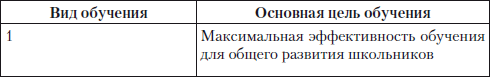 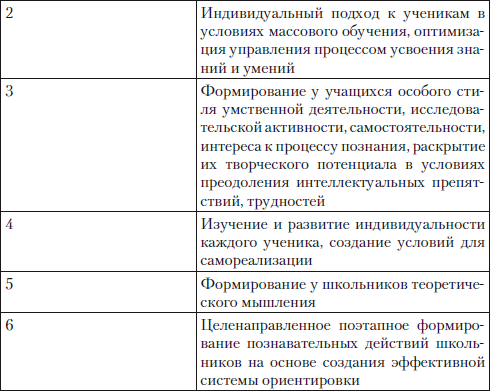 Тема 3. Психология воспитанияПрочитайте текст. Какие ошибки с точки зрения психологии воспитания допущены классным руководителем? Спланируйте дальнейшие действия по исправлению ситуации.В 8 классе самым «трудным» учеником, по мнению классного руководителя, был Юра. Учился он плохо, часто нарушал дисциплину. Но всё это можно было понять, если учесть, что его отец часто выпивал и скандалил дома, избивал сына. Мальчик чувствовал себя одиноким, у него не было близких товарищей в классе. К сожалению, классный руководитель ничего этого не видел, он просто испытывал нелюбовь к Юре и пользовался всяким поводом, чтобы ущемить его самолюбие. Как-то он привёл Юру к директору, жалуясь на то, что мальчик оскорбил его. Действительно, Юра при всех нагрубил ему на уроке. Как же и почему это произошло? Вызвав Юру к доске, учитель иронически сказал: «Ну, Иванушка, иди, покажи свои знания». Юра ответил учителю такой же грубостью. Директор не стал разбирать конфликта. Он упрекнул Юру за несдержанность и попросил его уйти, а с учителем остался для беседы наедине. ____________________________________________________________________________________________________________________________________________________________________________________________________________________________________________________________________________________________________________________________________________________________________________________________________________________________________________________________________________________________________________________________________________________________________________________________________________________________________________________________________________________________________________________________________________________________________________________________________________________________________________________________________________________________________________________________________________________________________________________________________________________________________________________________________________________________________________________________________________________________________________________________Раскройте основные условия эффективного воспитанияВоспитание предполагает воздействие на эмоциональную сферу.____________________________________________________________________________________________________________________________________________________________________________________________________________________________________________________________________________________________________________________________________________________________________________________________________________________________________________________________________________________________________________Активность и самостоятельность самих учащихся. ____________________________________________________________________________________________________________________________________________________________________________________________________________________________________________________________________________________________________________________________________________________________________________________________________________________________________________________________________________________________________________Психология исходит из принципа развития в деятельности.____________________________________________________________________________________________________________________________________________________________________________________________________________________________________________________________________________________________________________________________________________________________________________________________________________________________________________________________________________________________________________Как и при обучении, в процессе воспитания огромную роль играет подкрепление.____________________________________________________________________________________________________________________________________________________________________________________________________________________________________________________________________________________________________________________________________________________________________________________________________________________________________________________________________________________________________________Раскройте сущность понятия «смысловой барьер»____________________________________________________________________________________________________________________________________________________________________________________________________________________________________________________________________________________________________________________________________________________________________________________________________________________________________________________________________________________________________________________________________________________________________________________________________________________________________________________________________________________________________________________________________________________________________________________________________________________________________________________________________________________________________________________________________________________________________________________________________________________________________________________________________________________________________________________________________________________________________________________________Раскройте основные принципы воспитания (П.И. Пидкасистый)1)________________________________________________________________________________________________________________________________________________________________________________________________________________________________________________________________________________________________________________________________________________________________________________________________________________________2)________________________________________________________________________________________________________________________________________________________________________________________________________________________________________________________________________________________________________________________________________________________________________________________________________________________3)________________________________________________________________________________________________________________________________________________________________________________________________________________________________________________________________________________________________________________________________________________________________________________________________________________________4)________________________________________________________________________________________________________________________________________________________________________________________________________________________________________________________________________________________________________________________________________________________________________________________________________________________Укажите соответствия Раскройте уровни нравственного развития личности по Кольбергу: 1) Преднравственный уровень ____________________________________________________________________________________________________________________________________________________________________________________________________________________________________________________________________________________________________________________________________________________________________________________________________________________________________________________________________________________________________________________________________________________________________________________________________________________________________________________________________________________________________________________________________________________________________________________________________________________________________________________2) Конвенциональный уровень____________________________________________________________________________________________________________________________________________________________________________________________________________________________________________________________________________________________________________________________________________________________________________________________________________________________________________________________________________________________________________________________________________________________________________________________________________________________________________________________________________________________________________________________________________________________________________________________________________________________________________________3) Постконвенциональный уровень ____________________________________________________________________________________________________________________________________________________________________________________________________________________________________________________________________________________________________________________________________________________________________________________________________________________________________________________________________________________________________________________________________________________________________________________________________________________________________________________________________________________________________________________________________________________________________________________________________________________________________________________Назовите основные показатели воспитанности1)______________________________________________________________________________________________________________________________________________________________________________________________________________________________________________________________________________________________________________________________________2)______________________________________________________________________________________________________________________________________________________________________________________________________________________________________________________________________________________________________________________________________3)________________________________________________________________________________ ________________________________________________________________________________________________________________________________________________________________________________________________________________________________________________________________________________________________________________________________________Назовите основные показатели воспитуемости1)____________________________________________________________________________________________________________________________________________________________________________________________________________________________________________________2)____________________________________________________________________________________________________________________________________________________________________________________________________________________________________________________3)________________________________________________________________________________ ____________________________________________________________________________________________________________________________________________________________________Укажите соответствия Прочитайте текст. Проанализируйте его с точки зрения психологии воспитания. Предложите свой вариант проведения этого классного часа.Мать тревожится: сын запаздывает из школы. Наконец, распахивается дверь. - Мама! Нас сегодня воспитывали! - выпаливает вбежавший школьник. И, отдышавшись, поясняет: - Теперь у нас по пятницам шестой урок - классный час. Вот уж скука! Называется он часом, а сидели мы целых два: сначала прорабатывали двоечников и нарушителей, потом говорили о хороших поступках… ______________________________________________________________________________________________________________________________________________________________________________________________________________________________________________________________________________________________________________________________________________________________________________________________________________________________________________________________________________________________________________________________________________________________________________________________________________________________________________________________________________________________________________________________________________________________________________________________________________________________________________________________________________________________________________________________________Тема 4. Психология педагогической деятельности и личности учителяСоотнесите стиль педагогической деятельности с его содержанием (по А. К. Марковой, А. Я. Никоновой)Существуют различные подходы к определению педагогического общения, раскройте их3. Сделайте сравнительный анализ монологического и диалогического педагогического общенияКакие типичные барьеры педагогического общения выделяются В.А. Кан-Каликом:  1) барьер несовпадения установок учителя и учащихся (учитель заинтересован уроком, ученики – нет); 2)____________________________________________________________________________________________________________________________________________________________________________________________________________________________________________________________________________________________________________________________________________________________________________________________________________________________________________________________________________________________________________________________________________________________________________________________________________________________________________________________________________________________________________________________________________________________________________________________________________________________________________________________________________________________________________________________________________________________________________________________________________________________________________________________________________________________________________________________________________________________________________________________________________________________________________________________________________В. А. Кан-Калик выделил и охарактеризовал 5 стилей педагогического общения. Перечислите их и дайте характеристику. Какой стиль является наиболее продуктивным? общение на основе высоких профессиональных установок (характерна увлеченность совместной творческой деятельностью педагогов и учащихся) –  ______________________________________________________________________________________________________________________________________________________________________________________________________________________________________________________________________________________________________________________________________________________________________________________________________________________________________________________________________________________________________________________________________________________________________________________________общение на основе ______________________________________________________________________________________________________________________________________________________________________________________________________________________________________________________________________________________________________________________________________________________________________________________________________________________________________________________________________________________________________________________________________________________________________________________________общение-  ______________________________________________________________________________________________________________________________________________________________________________________________________________________________________________________________________________________________________________________________________________________________________________________________________________________________________________________________________________________________________________________________________________________________________________________________4) ______________________________________________________________________________________________________________________________________________________________________________________________________________________________________________________________________________________________________________________________________________________________________________________________________________________________________________________________________________________________________________________________________________________________________________________________5) ______________________________________________________________________________________________________________________________________________________________________________________________________________________________________________________________________________________________________________________________________________________________________________________________________________________________________________________________________________________________________________________________________________________________________________________________Что такое «педагогический такт»?______________________________________________________________________________________________________________________________________________________________________________________________________________________________________________________________________________________________________________________________________________________________________________________________________________________________________________________________________________________________________________________________________________________________________________________________________________________________________________________________________________________________________________________________________________________________________________________________________________________________________________________________________________________________________________________________________Какие три основные стороны труда учителя выделяет А. К. Маркова?________________________________________________________________________________________________________________________________________________________________________________________________________________________________________________________________________________________________________________________________________________________________________________________________________________________________________________________________________________________________________________________________________________________________________________________________________________________________________________________________________________________________________________________________________________________________________________________________________________________________________________________________________________________________________________________________________________________________________________________________________________________Охарактеризуйте педагогические способности (по В. А, Крутецкому)Отметьте верные утверждения:а) Педагогические умения реализуются через педагогические функции.б) Квалификацию можно понимать как степень профессионализма.в) Профессиограмма является частью психограммы.г) Профессиограмма должна включать как показания, так и противопоказания к выбору данной профессии.д) Психологические пробы могут быть проективными заданиями.е) Высшей формой проявления индивидуальных особенностей человека в деятельности является индивидуальный стиль деятельности.ж) Методом сравнительного наблюдения индивидуального стиля деятельности можно выявить отношение работника к своему труду.Выделяется три уровня (этапа) психологического анализа урока, дайте характеристику каждомуПредваряющий психологический анализ     __________________________________________________________________________________________________________________________________________________________________________________________________________________________________________________________________________________________________________________________________________________________________________________________________________________________________________________________________________________________________________________________________________________________________________________________________________________________________________________________________________________________________________________________________________________________________Текущий психологический анализ__________________________________________________________________________________________________________________________________________________________________________________________________________________________________________________________________________________________________________________________________________________________________________________________________________________________________________________________________________________________________________________________________________________________________________________________________________________________________________________________________________________________________________________________________________________________________Ретроспективный психологический анализ__________________________________________________________________________________________________________________________________________________________________________________________________________________________________________________________________________________________________________________________________________________________________________________________________________________________________________________________________________________________________________________________________________________________________________________________________________________________________________________________________________________________________________________________________________________________________Найдите и исправьте ошибки, допущенные в определениях.1) Профессия – исторически возникшая форма деятельности, необходимая обществу, для выполнения которой человек должен обладать суммой знаний и навыков, а также иметь соответствующие индивидуальные особенности и профессионально-важные качества._________________________________________________________________________________________________________________________________________________________________________________________________________________________________2) Профессиональная аттестация – процедура оценки индивидуально-психологических особенностей специалиста, определение соответствия работающего человека некоторым эталонным качествам._________________________________________________________________________________________________________________________________________________________________________________________________________________________________3) Психограмма – выделение и описание педагогических способностей человека, необходимых для эффективного выполнения данной трудовой деятельности, общения и профессионального роста._________________________________________________________________________________________________________________________________________________________________________________________________________________________________4) Профессиональная пригодность – совокупность психологических и психофизиологических особенностей человека, необходимых, но не достаточных для достижения им при наличии специальных знаний, умений и навыков общественно приемлемой эффективности труда._________________________________________________________________________________________________________________________________________________________________________________________________________________________________Классифицировать ниже предложенные методы преподавания на  а) методы изложения знаний,  б) методы формирования умений и навыков, в) методы закрепления  знаний,  г) методы закрепления  умений и навыковповторные упражнения, демонстрация натуральных объектов, организация решения и составления задач, выполнение практических работ, рассказ, повторные рассказы, беседы, чтение учебников, демонстрация трудовых операций, практические работы, лекция, беседа наглядных пособий, организация упражнений, демонстрация опытов.а)________________________________________________________________________________________________________________________________________________________________________________________________________________________________б)________________________________________________________________________________________________________________________________________________________________________________________________________________________________в)________________________________________________________________________________________________________________________________________________________________________________________________________________________________г)________________________________________________________________________________________________________________________________________________________________________________________________________________________________Установите соответствие понятий и определенийПроанализируйте описанную ниже ситуацию. Завершите предложения, составляющие психологическое заключение по результатам анализа ситуации.Значительная часть ребят в классе не могут решить задачу  даже при всех подсказках учителя. Они испытывают  трудности при усвоении инструкции. Поисково-исследовательская активность этих ребят не отделена от исполнительской и носит характер сравнивания предметов по их  внешним признакам. Исполнительская активность сводилась к бесцельным манипуляциям с раздаточным материалом или (в лучшем случае) их действия ограничиваются воспроизведением внешней схемы, показанных учителем действий. Оперирование  объектами не определяется устойчивой целью. Не учитываются результаты совершаемых преобразований. Решение задач становится возможным только в процессе развернутого диалога педагога с учеником, когда функции планирования первый брал на себя.Анализ ситуации показывает, что у ребят:отсутствует способность самостоятельно __________________ результат определенных действий;слабо выражено наличие ______________________ для преодоления трудностей;отсутствует способность самостоятельно вычленять ______________________, делать ____________________, связывать _________________________ ;не сформирован внутренний _______________________________________ ;низок уровень развития ___________________ мышления и навыков ____________ ;отсутствует оперирование ___________________________ понятиями;не хватает сил работать в  ______________________  со всем классом;присутствует ______________________________  в познавательной деятельности.РАЗДЕЛ II. ЗАДАНИЯ ДЛЯ САМОСТОЯТЕЛЬНОЙ РАБОТЫ Обязательно для прочтения Кривцова С.В. «Учитель и проблемы дисциплины». Анализируем и заполняем таблицу:ЛитератураГабай, Т. В. Педагогическая психология : учеб. пособие для вузов по направлению и спец. психологии / Т. В. Габай. – М. : Академия, 2005. – 240 с.Гамезо, М. В. Возрастная и педагогическая психология : учеб. пособие для пед. вузов / М. В. Гамезо, Е. А. Петрова, Л. М. Орлова ; под общ. ред. М. В. Гамезо. – М. : Пед. общество России, 2003. – 511 с.Демидова, И. Ф. Педагогическая психология : учеб. пособие для студентов вузов по пед. спец. / И. Ф. Демидова. – Ростов н/Д. : Феникс, 2009. – 315 с.Зимняя, И. А. Педагогическая психология : учеб. для вузов по пед. и психол. направлению и спец. / И. А. Зимняя. – М. : Логос, 2002. – 383 с. Исаев, Е. И. Педагогическая психология : учеб. для бакалавра / Е. И. Исаев. – М. : Юрайт, 2012. – 347 с. Кан-Калик, В. А. Учителю о педагогическом общении : кн. для учителя / В. А. Кан-Калик. – М. : Просвещение, 1987. – 190 с.Леонтьев, А. А. Психология общения : учеб. пособие для студ. высш. учеб. заведений / А. А. Леонтьев. – М. : Смысл ; Академия, 2005. – 368 с.Лобанов, А. А. Основы профессионально-педагогического общения / А. А. Лобанов. – М. : Академия, 2004. – 192 с.Маркова, А. К. Психология труда учителя : кн. для учителя / А. К. Маркова. – М. : Просвещение, 1993. – 193 с. Реан, А. А. Психология и педагогика : учеб. пособие для вузов / А. А. Реан, Н. В. Бордовская, С. И. Розум. – СПб. : Питер, 2007. – 432 с. Савенков, А. И. Педагогическая психология : учеб. для вузов по спец. "Педагогика и психология" : в 2 т. Т. 1 / А. И. Савенков. – М. : Академия, 2009. – 416 с. Савенков, А. И. Педагогическая психология : учеб. для вузов по спец. "Педагогика и психология" : в 2 т. Т. 2 / А. И. Савенков. – М. : Академия, 2009. – 237 с. Самыгин, С. И. Психология и педагогика : экзаменац. ответы : пособие для вузов / С. И. Самыгин, С. А. Сущенко, О. А. Колодницкая. – Ростов н/Д. : Феникс, 2009. – 382 с. Столяренко, Л. Д. Основы психологии : учеб. пособие для вузов / Л. Д. Столяренко. – Ростов н/Д. : Феникс, 2010. – 671 с.Столяренко, Л. Д. Педагогическая психология : учеб. пособие для вузов / Л. Д. Столяренко. – Ростов н/Д. : Феникс, 2009. – 542 с.  Раздел I. Задания для самостоятельной работы студента4Тема 1. Предмет, задачи, методы педагогической психологии. История становления4Тема 2. Психология обучения и учебной деятельности7Тема 3. Психология воспитания20Тема 4. Психология педагогической деятельности и личности учителя24Раздел II. Задания для самостоятельной работы по решению педагогических ситуаций33Литература48Методы педагогической психологииУсловия проведенияДостоинстваНедостаткиКритерии анализа Проблемное обучениеПрограммированное обучение Поэтапное формирование умственных действий и понятийРазвивающее обучениеМетодологическая основаАвторы концепцииОсновные идеиСильные стороны подходаОграничения подходаЭтап Характеристика Этап формирования мотивационной основы действияЭтап составления схемы ориентированной основы деятельности (ООД)Этап формирования действия в материальной формеЭтап формирования действия в громкой социализированной речиЭтап формирования действия во «внешней речи про себяЭтап формирования действия во внутренней речилинейноеразветвленноесмешанноеДостоинства Недостатки Д. Б. Эльконина – В. В. ДавыдоваЛ. В. Занкова              мотивы уровни	          познавательныесоциальныемотивы	                       уровниШирокие познавательныеШирокие социальныеУчебно-познавательныеУзкие социальныеСамообразованияСоциального сотрудничестванедостатки познавательной деятельности2) недостатки развития мотивационной сферы Название метода воспитанияХарактеристика1. Метод убежденияА) Производиться оценка поступков, стимулирование деятельности, оказывается помощь в саморегуляции поведения2.Методы упражненийБ) Различные виды заданий на индивидуальную и групповую деятельность, в виде поручений, требований, показа образцов и примера, создание ситуации успеха3. Методы оценки и самооценкиВ) Формирует взгляды, представления, понятия воспитуемых, происходит оперативный обмен информацией Методы самовоспитанияХарактеристика1. СамопознаниеА) самоубеждение, самоконтроль, самоприказ, самовнушение, самоподкрепление, самоисповедь, самопринуждение2.СамообладаниеБ) самонаблюдение, самоанализ, самооценивание, самосравнение3. СамостимулированиеВ) самоутверждение, самоободрение, самопоощрение, самонаказание, самоограничение1. Эмоционально-импровизационный стиль (ЭИС)А) Ориентируясь преимущественно на результаты обучения и адекватно планируя учебный процесс, проявляет консервативность в использовании средств и способов педагогической деятельности. Обращается во время опроса к малому количеству учеников, уделяя внимание слабым.2. Эмоционально-методичный стиль (ЭМС)Б) Для учителя характерны ориентация на процесс и результаты обучения, адекватное планирование учебно-воспитательного процесса. Проявляет меньшую изобретательность в подборе и варьировании методов обучения. Редко практикует коллективные обсуждения, меньше говорит сам, особенно во время опроса 3. Рассуждающе-импровизационный стиль (РИС)В) Учителя отличает ориентация на процесс обучения. Объяснение нового материала учитель строит логично, интересно, но в процессе объяснения часто отсутствует обратная связь, чаще обращается к сильным ученикам. Недостаточно представлены закрепление, повторение и контроль знаний учащихся.4. Рассуждающе-методичный стиль (РМС)Г) Для учителя характерны ориентация на процесс и результаты обучения, адекватное планирование учебно-воспитательного процесса, высокая оперативность. Учитель следит за уровнем знаний всех учащихся, практикует коллективные обсуждения.монологическое педагогическое общениедиалогическое педагогическое общениеСпособности Характеристика ДидактическиеАкадемическиеПерцептивные РечевыеОрганизаторскиеАвторитарныеКоммуникативныеПрогностические (педагогическое воображение)К распределению внимания1. Индивидуальный стиль деятельностиА) Индивидуально-типологические особенности социально-психологического взаимодействия педагога и обучающихся2. Стиль общения педагогаБ) Выявление различий в трудовой деятельности «эффективных» и «отстающих» педагогов, по-разному относящихся к своему труду3. ПрофессионализмВ) Обладание человеком способностью и умением выполнять определенные трудовые функции4. Профессиональное самоопределениеГ) Психологическая помощь в выборе профессии за счет более глубокого соотнесения требований профессии с возможностями выбирающего человека5. Педагогические уменияД) Изучение жизненного пути человека с целью выявления значимых событий профессиональной деятельности6. КомпетентностьЕ) Выражение взаимоотношения объективных требований деятельности и свойств личности, обеспечивающее достижение определенного результата7. Профиль профессииЖ) Соотношение выраженности каждого компонента профессиональных способностей у успешного профессионала8. ПрофконсультацияЗ) Совокупность личностных характеристик человека, необходимых для успешного выполнения труда9. Биографический методИ) Совокупность профессиональных действий учителя, реализующих педагогические функции, выражающих индивидуально-психологические особенности педагога и свидетельствующих о его предметно-профессиональной компетентности.10. Метод сравнительного наблюдения индивидуального стиля деятельностиК) Поиск смыслов профессиональной деятельности, а также нахождение смыслов в самом процессе самоопределенияМотив нарушения дисциплиныСтратегияТехникиПривлечение вниманияПривлечение вниманияПривлечение вниманияПривлечение вниманияПривлечение вниманияПривлечение вниманияВласть или местьВласть или местьВласть или местьИзбегание неудачИзбегание неудачИзбегание неудачИзбегание неудачИзбегание неудачИзбегание неудачИзбегание неудач